       ПОСТАНОВЛЕНИЕ                                                                    JÖПот «19» апреля 2022 г. № 22с. Жана-АулО создании комиссии по повышению устойчивого функционированияорганизаций  в муниципальном образовании «Казахское сельское поселение»В соответствии с федеральным законом от 12 февраля 1998 года № 28-ФЗ «О гражданской обороне», приказом МЧС России от 14 ноября 2008 г.  № 687 «Об утверждении Положения об организации и ведении гражданской обороны в муниципальных образованиях и организациях»,   в целях обеспечения устойчивого функционирования организаций, необходимых для выживания населения при военных конфликтах или вследствие этих конфликтов, а также при чрезвычайных ситуациях природного и техногенного характера в муниципальном образовании «Казахское сельское поселение»  ПОСТАНОВЛЯЮ:Создать комиссию по повышению устойчивого функционирования организаций в  муниципальном образовании «Казахское сельское поселение» и утвердить ее состав (Приложение № 1).Утвердить Положение о Комиссии по повышению устойчивого функционирования организаций в  муниципальном образовании «Казахское сельское поселение». (Приложение № 2).Постановление опубликовать  на официальном сайте администрации МО «Казахское сельское поселение».4.  Контроль за исполнением данного постановления оставляю за собой.Глава  Казахского сельского поселения ___________ Имангажинов У.К.                                                                                                                              Приложение №1                                                                   к постановлению администрации                                                                   МО «Казахское сельское поселение»                                                           от «19 » апреля   2022 г. № 22 СОСТАВкомиссии по повышению устойчивого функционирования организаций в муниципальном образовании «Казахское сельское поселение»1. Имангажинов У.К.  - Глава  МО «Казахское сельское поселение», председатель комиссии;
2. Бакытова А.З. – специалист 1 разряда администрации  МО «Казахское сельское поселение», заместитель председателя комиссии; 
3. Нуралинов М.А. – специалист по благоустройству администрации  МО «Казахское сельское поселение», секретарь комиссии;
Члены комиссии:4. Куманова Р.К. – заведущая ФАП с.Жана - Аул5. Кадышев Б.Е. – директор Жана-Аульской СОШ 6. Райсканов А.А. – пожарный пост № 37. Муктасыров Р.Т. – директор СПК8. Тусупов М.А. – ветеринарная служба9. Окашева М.К. – заведующая СДК. Приложение № 2К постановлению администрацииМО «Казахское сельское поселение»от «19» апреля 2022 г. № 21 Положениео комиссии по повышению устойчивого функционирования организаций в    муниципальном образовании «Казахское сельское поселение»1. Общие положения1.1. Настоящее Положение о комиссии по повышению устойчивости функционирования организаций в военное время и в чрезвычайных ситуациях на территории  муниципального образования «Казахское сельское поселение» определяет статус и порядок деятельности комиссии по повышению устойчивости функционирования организаций в военное время и в чрезвычайных ситуациях  (далее — Комиссия).1.2. Комиссия создается в целях решения задач, связанных с обеспечением устойчивости функционирования организаций на территории  муниципального образования «Казахское сельское поселение»    (далее - организаций), необходимых для выживания населения при военных конфликтах или вследствие этих конфликтов, а также при чрезвычайных ситуациях природного и техногенного характера.1.3. Комиссия является постоянно действующим органом, обеспечивающим планирование и выполнение мероприятий по повышению устойчивости функционирования организаций в военное время и в чрезвычайных ситуациях.1.4. В своей деятельности Комиссия руководствуется Конституцией Российской Федерации, федеральными конституционными законами, федеральными законами, указами и распоряжениями Президента Российской Федерации, постановлениями и распоряжениями Правительства Российской Федерации,    Правительства Республики Алтай, муниципальными нормативными правовыми актами, а также настоящим Положением.1.5. Состав Комиссии формируется из числа руководящего состава органов местного самоуправления района и представителей территориальных органов федеральных органов исполнительной власти, руководителей предприятий и организаций привлекаемых по согласованию.2. Задачи Комиссии2.1. Основной задачей Комиссии является организация планирования и выполнения мероприятий по повышению устойчивости функционированияорганизаций, необходимых для выживания населения при военных конфликтах или вследствие этих конфликтов, а также при чрезвычайных ситуациях природного и техногенного характера, направленных на:- рациональное размещение объектов экономики и инфраструктуры, а также средств производства в соответствии с требованиями инженерно-технических мероприятий гражданской обороны;- проведение комплексной маскировки в угрожаемый период;- повышение надежности функционирования систем и источников энерго- и водоснабжения;- разработку и реализацию в мирное и военное время инженерно-технических мероприятий гражданской обороны, в том числе в проектах строительства;- планирование, подготовку и проведение аварийно-спасательных и других неотложных работ на объектах экономики, продолжающих работу в военное время;- заблаговременное создание запасов материально-технических, продовольственных, медицинских и иных средств, необходимых для восстановления производственного процесса; - повышение эффективности защиты производственных фондов при воздействии на них современных средств поражения.3. Функции Комиссии3.1 Комиссия в соответствии с возложенной на нее задачей осуществляет:-планирование и проведение мероприятий по повышению устойчивости функционирования организаций в условиях военного времени и в чрезвычайных ситуациях;- проведение исследовательских работ по вопросам повышения устойчивости функционирования организаций;- оценку реализации организациями мероприятий по повышению устойчивости их функционирования в военное время и в чрезвычайных ситуациях;- разработку предложений, направленных на повышение устойчивости функционирования организаций, защиту персонала организаций и населения в условиях военного времени и чрезвычайных ситуаций, и представление их Правительство  Республики Алтай;- взаимодействие с комиссиями по повышению устойчивости функционирования организаций, создаваемых администрацией и организациями района;- анализ выполнения мероприятий по повышению устойчивости функционирования организаций, в том числе путем заслушивания должностных лиц и руководителей, представителей соответствующих комиссий по повышению устойчивости функционирования;- участие в сборах, учениях, тренировках и других плановых мероприятиях.3.2. В области повышения устойчивости функционирования топливно- энергетического комплекса,  жилищно-коммунального хозяйства и строительства:- определение степени устойчивости элементов и систем электро- и теплоснабжения, водо- и топливоснабжения, жилищно-коммунального хозяйства и строительства в чрезвычайных ситуациях и в условиях военного времени;- анализ возможности работы организаций от автономных источников энергоснабжения на территории  МО «Казахское сельское поселение».;- оценку эффективности выполнения мероприятий по повышению устойчивости функционирования   учреждений, организации;- оценку степени возможного разрушения основных производственных фондов и потерь производственных мощностей  учреждений, организации;- подготовку предложений по повышению устойчивости функционирования топливно-энергетического комплекса, жилищно-коммунального хозяйства и строительства  на территории МО «Казахское сельское поселение». 3.3.  В области повышения устойчивости функционирования транспортной системы:- анализ эффективности выполнения мероприятий по повышению устойчивости функционирования транспортной системы;- определение возможных потерь транспортных средств и разрушений транспортных коммуникаций и сооружений на них;- подготовку предложений по повышению устойчивости функционирования транспортной системы на территории  МО «Казахское сельское  поселение».3.4. В области повышения устойчивости функционирования агропромышленного комплекса:- анализ эффективности выполнения мероприятий по снижению ущерба в животноводстве, растениеводстве и производстве продуктов питания и пищевого сырья;- определение степени потерь мощностей агропромышленного комплекса, снижения объема производства продукции и предоставления услуг населению;- подготовку предложений по повышению устойчивости функционирования агропромышленного комплекса на территории МО «Казахское сельское поселение»3.5. В области повышения устойчивости функционирования социальной сферы:- анализ эффективности выполнения мероприятий по повышению устойчивости функционирования социальной сферы;- подготовку предложений по повышению устойчивости функционирования социальной сферы на территории МО «Казахское сельское поселение».3.7. В области повышения устойчивости систем управления, связи и оповещения:- анализ эффективности выполнения мероприятий по повышению устойчивости систем управления, связи и оповещения, в том числе способности дублирующих органов управления обеспечить непрерывное управление организациями при нарушении связи с основными органами управления;- анализ готовности системы оповещения руководящего состава органов управления всех уровней и населения  МО «Казахское сельское поселение»;- подготовку предложений по повышению устойчивости систем управления, связи и оповещения  на территории  МО «Казахское сельское поселение», МКУ «По делам ГО,ЧС и вопросам ЕДДС»;3.8. В целях осуществления возложенных на нее функций Комиссия вправе:- запрашивать от исполнительных органов, органов местного самоуправления муниципальных образований   и организаций данные, необходимые для реализации возложенных на комиссию задач и функций на территории  муниципального образования «Казахское сельское поселение»;- привлекать в установленном порядке к участию в рассмотрении вопросов повышения устойчивости функционирования организаций представителей исполнительных органов государственной власти, специалистов заинтересованных научно-исследовательских и иных организаций и общественных объединений;- инициировать разработку и проведение исследований в области повышения устойчивости функционирования организаций и рассматривать целесообразность практического осуществления мероприятий, разработанных по результатам проведенных исследований;- принимать участие в проведении исследований в области повышения устойчивости функционирования организаций;- заслушивать руководителей и должностных лиц исполнительных органов государственной власти, органов местного самоуправления муниципальных образований  на территории  муниципального образования «Казахское сельское поселение»;  и организаций по вопросам повышения устойчивости функционирования организаций, проводить заседания Комиссии с приглашением председателей комиссий по повышению устойчивости функционирования муниципальных образований    и организаций.4. Организация работы Комиссии на территории  муниципального образования «Казахское сельское поселение»4.1. В состав Комиссии входят председатель, заместитель председателя, секретарь и члены Комиссии.4.2. Председатель Комиссии отвечает за организацию работы Комиссии и выполнение задач, возложенных на Комиссию.Председатель Комиссии обязан:- проводить плановые и внеплановые заседания Комиссии;-организовывать подготовку предложений по повышению устойчивости функционирования организаций в условиях военного времени и в чрезвычайныхситуациях для включения их в установленном законодательством Российской Федерации порядке в проекты планов экономического развития и плана гражданской обороны и защиты населения   на территории  муниципального образования «Казахское сельское поселение»;- организовывать взаимодействие Комиссии с комиссиями по повышению устойчивости функционирования организаций в военное время и в чрезвычайных ситуациях, создаваемых органами местного самоуправления муниципальных образований на территории  муниципального образования «Казахское сельское поселение» и организациями;- планировать и организовывать подготовку членов Комиссии в области гражданской обороны.4.3. Заместитель председателя Комиссии обязаны:- в отсутствие председателя выполнять его обязанности;- организовать работу Комиссии и ее рабочих групп по вопросам планирования и осуществления мероприятий по повышению устойчивости функционирования организаций в условиях военного времени и в чрезвычайных ситуациях на территории  на территории  муниципального образования «Казахское сельское поселение»;- осуществлять контроль исполнения решений и распоряжений председателя Комиссии.4.4. Секретарь Комиссии обязан:- разрабатывать и организовывать согласование плана работы Комиссии на очередной год;- организовывать проведение заседаний Комиссии;- оповещать членов Комиссии и лиц, приглашенных на ее заседание, о дате, времени и месте проведения заседания Комиссии с указанием повестки дня заседания;- проводить тренировки по оповещению и сбору членов Комиссии;- вести протоколы заседаний и оформлять решения по их итогам;- организовывать доведение решений Комиссии до исполнителей и контролировать их исполнение;- выполнять отдельные поручения председателя Комиссии и его заместителя;- взаимодействовать со средствами массовой информации по вопросам деятельности Комиссии.4.5. Заседания Комиссии проводятся не реже одного раза в год в соответствии с планом работы Комиссии, утверждаемым председателем Комиссии. Секретарь Комиссии ведет протокол заседания Комиссии, в котором фиксирует ее решения и результаты голосования. Протокол заседания Комиссии подписывается председателем и секретарем Комиссии.4.6. Заседание Комиссии является правомочным, если на нем присутствует более половины членов Комиссии. Решение комиссии принимается простым большинством голосов.4.7. Организационно-техническое обеспечение деятельности Комиссии осуществляет  Глава муниципального образования  на территории  муниципального образования «Казахское сельское поселение».5. Рабочие группы Комиссии5.1. Для непосредственного планирования, осуществления и контроля исполнения мероприятий по повышению устойчивости функционированияорганизаций в военное время и в чрезвычайных ситуация на территории  муниципального образования «Казахское сельское поселение»  комиссией создаются рабочие группы:-   по финансово-экономическому управлению;- по повышению устойчивости функционирования топливно-энергетического комплекса, жилищно-коммунального хозяйства и строительства; - по повышению устойчивости функционирования транспортной системы;- по повышению устойчивости функционирования агропромышленного комплекса;- по повышению устойчивости функционирования социальной сферы;- по повышению устойчивости функционирования систем управления, связи и оповещения.5.2. Состав рабочих групп формируется из числа представителей исполнительных органов, территориальных органов, федеральных органов исполнительной власти, иных органов государственной власти, органов местного самоуправления, организаций, общественных объединений, привлекаемых по согласованию, и утверждается председателем Комиссии.5.3. Группа по финансово-экономическому управлению осуществляет:- прогнозирование и планирование по финансово- экономическому управлению;- анализ по обеспечению продовольствием, медикаментами, горюче-смазочными материалами в военное время;-определение степени финансовой устойчивости в мирное и военное время;5.4. Группа по повышению устойчивости функционирования топливно- энергетического комплекса,  жилищно-коммунального хозяйства и строительства осуществляет:- прогнозирование и планирование мероприятий по повышению устойчивости функционирования топливно-энергетического комплекса;- анализ эффективности мероприятий по повышению устойчивости функционирования топливно-энергетического комплекса;-определение степени устойчивости функционирования топливно-энергетического комплекса;- подготовку предложений по дальнейшему повышению устойчивости функционирования топливно-энергетического комплекса;- прогнозирование и планирование мероприятий по повышению устойчивости функционирования промышленных предприятий;- оценку эффективности мероприятий по повышению устойчивости функционирования работы промышленных предприятий;- анализ возможного разрушения основных производственных фондов и потерь производственных мощностей этих предприятий;- подготовку предложений по дальнейшему повышению устойчивости функционирования промышленных предприятий, улучшению размещения производительных сил и повышению надежности хозяйственных связей на территории района. 5.5. Группа по повышению устойчивости функционирования транспортной системы осуществляет:- прогнозирование и планирование мероприятий по повышению устойчивости функционирования транспортной системы;- анализ эффективности мероприятий по повышению устойчивости функционирования всех видов транспорта ( воздушного, автомобильного);- определение возможных потерь транспортных средств и разрушений транспортных объектов и сооружений (ремонтных предприятий, мостов, переправ, дорог);- подготовку предложений по дальнейшему повышению устойчивости функционирования транспортной системы.5.6. Группа по повышению устойчивости функционирования агропромышленного комплекса осуществляет:- прогнозирование и планирование мероприятий по повышению устойчивости функционирования сельскохозяйственного комплекса;- анализ эффективности мероприятий по снижению ущерба в животноводстве, растениеводстве и производстве продуктов питания и пищевого сырья;- определение потерь мощностей сельскохозяйственного комплекса, снижения объема производства продукции и предоставления услуг населению.5.7. Группа по повышению устойчивости функционирования социальной сферы осуществляет:- прогнозирование и планирование мероприятий по повышению устойчивости функционирования объектов социальной сферы;- анализ эффективности мероприятий по повышению устойчивостифункционирования объектов социальной сферы;- определение степени устойчивости функционирования объектов социальной сферы;- подготовку предложений по дальнейшему повышению устойчивости функционирования объектов социальной сферы.5.8. Группа по повышению устойчивости функционирования систем управления, связи и оповещения осуществляет:- прогнозирование и планирование мероприятий по повышению устойчивости функционирования систем управления, связи и оповещения;- анализ эффективности мероприятий по повышению устойчивостифункционирования системы управления и связи, в том числе способности дублеров обеспечить управление организациями района при нарушении связи с основными органами управления;- определение степени устойчивости функционирования систем управления, связи и оповещения;- подготовку предложений по дальнейшему повышению устойчивости функционирования систем управления и связи с подчиненными и вышестоящими органами управления.5.9. Руководитель рабочей группы обязан:- организовывать работу рабочей группы в соответствии с возложенными на нее задачами и функциями;- принимать участие в разработке плана Комиссии на год;- выполнять отдельные поручения председателя Комиссии и его заместителя;- организовывать проведение анализа эффективности выполнения мероприятий по повышению устойчивости функционирования организаций в пределах возложенных на рабочую группу задач и функций;- организовывать подготовку предложений по дальнейшему повышению устойчивости функционирования организаций в пределах возложенных на рабочую группу задач и функций.МУНИЦИПАЛЬНОЕ ОБРАЗОВАНИЕКАЗАХСКОЕ СЕЛЬСКОЕ ПОСЕЛЕНИЕКОШ – АГАЧСКОГО РАЙОНАРЕСПУБЛИКИ АЛТАЙ649785 с. Жана-Аулул. Абая, 9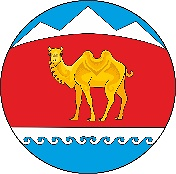 МУНИЦИПАЛ ТÖЗÖЛМÖКАЗАХСКОЕ СЕЛЬСКОЕ ПОСЕЛЕНИЕКОШ – АГАЧСКОГО РАЙОНААЛТАЙ РЕСПУБЛИКА649785 Жана-Аул  j.Абая  ором, 9